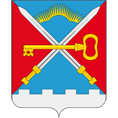 СОВЕТ ДЕПУТАТОВСЕЛЬСКОГО ПОСЕЛЕНИЯ АЛАКУРТТИКАНДАЛАКШСКОГО РАЙОНАТРЕТЬЕГО СОЗЫВАРЕШЕНИЕот «22» июня 2017 года                                                                                                         №352Об отмене решения Совета депутатов сельское поселение Алакуртти Кандалакшского района № 340 от 06.06.2017года «О передаче части свои полномочий на 2017 год для исполнения в муниципальное образование Кандалакшский район» В соответствии с Федеральным законом от 06.10.2003 № 131-ФЗ «Об общих принципах организации местного самоуправления в Российской Федерации», Уставом сельского поселения Алакуртти Кандалакшского района,на основании открытого голосованияСовет депутатов сельского поселения АлакурттиКандалакшского района РЕШИЛ:1. Отменить решение Совета депутатов сельское поселение Алакуртти Кандалакшского района № 340 от 06.06.2017 года «О передаче части своих полномочий на 2017 год для исполнения в муниципальное образование Кандалакшский район», а именно: пп.1. п.1 ст.14 Федерального закона от 06.10.2003 № 131-ФЗ в части, исполнения полномочий по формированию, исполнению бюджета сельского поселения Алакуртти и контролю за его исполнением;2. Администрации сельского поселения Алакуртти направить решение Совета депутатов сельского поселения Алакуртти в Совет депутатов муниципального образования Кандалакшский район для принятия решения.3. Данное решение вступает в силу с момента подписания.4. Опубликовать настоящее решение в информационном бюллетене «Алакуртти - наша земля» и на официальном сайте администрации сельского поселения Алакуртти Кандалакшского района.Заместитель председателя Совета депутатовсельского поселения Алакуртти                                                                            А.В. Васильев